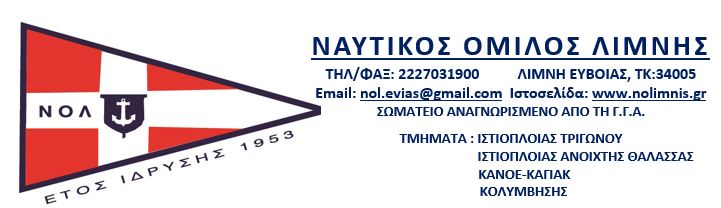 ΠΑΡΑΚΤΙΟΙ ΑΓΩΝΕΣ ΚΟΛΥΜΒΗΣΗΣ
«ΕΛΥΜΝΙΟ 2023»
Λίμνη, 27 Αυγούστου 2023ΑΓΩΝΙΣΜΑΤΑ:300μ  □600μ  □1.500μ □5.000μ □Α Ι Τ Η Σ Η  Σ Υ Μ Μ Ε Τ Ο Χ Η Σ Όλα τα πεδία είναι υποχρεωτικά Ονοματεπώνυμο:Ημερομηνία γέννησης:Διεύθυνση:Πόλη:Ταχ. Κωδικός:Ταχ. Κωδικός:Χώρα:Τηλέφωνο:Διεύθυνση Email:Ομάδα:Όνομα συνοδού:Ημερομηνία υποβολής: Υπογραφή